Сумська міська рада                                       VIІ СКЛИКАННЯ             СЕСІЯРІШЕННЯвід                            року №                -МРм. СумиРозглянувши звернення громадян, відповідно до протоколу засідання постійної комісії з питань архітектури, містобудування, регулювання земельних відносин, природокористування та екології Сумської міської ради  від 08.06.2017 № 77 та статті 12 Земельного кодексу України, керуючись статтею 25, пунктом 34 частини першої статті 26 Закону України «Про місцеве самоврядування в Україні», Сумська міська рада  ВИРІШИЛА:1. Вважати таким, що втратив чинність пункт 9 додатку 1 до рішення Сумської міської ради від 28 вересня 2016 року № 1094-МР «Про надання дозволу на розроблення проектів землеустрою щодо відведення земельних ділянок учасникам АТО» стосовно надання дозволу на розроблення проекту землеустрою щодо відведення земельної ділянки у власність, площею 0,1000 га за адресою: вул. 1-ша Красносільська, між буд. № 8 та № 10, для будівництва і обслуговування жилого будинку, господарських будівель і споруд Кулібабі Павлу Миколайовичу у зв’язку з добровільною відмовою від оформлення документів на земельну ділянку та враховуючи звернення Кулібаби П.М. від 19.04.2017. 2. Вважати таким, що втратив чинність пункт 1 додатку 1 до рішення Сумської міської ради від 29 березня 2017 року № 1841-МР « Про надання дозволу на розроблення проектів землеустрою щодо відведення земельних ділянок учасникам АТО» стосовно надання дозволу на розроблення проекту землеустрою щодо відведення земельної ділянки у власність, площею 0,1000 га за адресою: пров. Горобиновий, для будівництва і обслуговування жилого будинку, господарських будівель і споруд Чайці Олександру Олександровичу у зв’язку з добровільною відмовою від оформлення документів на земельну ділянку та враховуючи звернення Чайки О.О. від 23.05.2017.Сумський міський голова                                                                   О.М. ЛисенкоВиконавець: Михайлик Т.О.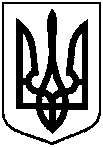 Проектоприлюднено«____»_____________2017 р.Про втрату чинності деяких пунктів рішень Сумської міської ради